             Ścieżka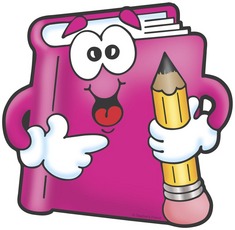      frazeologiczna     od 23.10.2017r.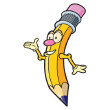 do 31.05.2018 r.23.10.2017- 27.10.2017
„Matematyka we frazeologii” pół serio, pół żartem- mówić o rzeczach poważnych 
       w sposób żartobliwybłędne koło- sytuacja bez wyjściapewne jak dwa razy dwa-czyli bardzo pewne i sprawdzone30.10.2017- 03.11.2017„Matematyka we frazeologii” dzielić włos na czworo- być drobiazgowym, szczegółowym24 godziny na dobę- nieprzerwanie, bez odpoczynku być w siódmym niebie- być bardzo szczęśliwym06.11.2017- 10.11.2017„Matematyka we frazeologii” raz na sto lat- niesłychanie rzadkoza pięć dwunasta- w ostatniej chwili ni w pięć, ni w dziewięć-  o czymś całkowicie nie pasującym 
     do  danej sytuacji; o czymś chybionym, nietrafnym 13.11.2017- 17.11.2017„Rośliny we frazeologii” obiecywać gruszki na wierzbie - obiecywać rzeczy niemożliwe
         do spełnienia, nierealne jak grzyby po deszczu- nagle, szybko i w dużej ilości czuć do kogoś miętę- odczuwać do kogoś sympatię, pociąg; być 
         kimś zainteresowanym20.11.2017- 24.11.2017
 „Rośliny we frazeologii” ni z gruszki, ni z pietruszki- nagle, niespodziewanie, bez powodu wiedzieć, co w trawie piszczy- dobrze orientować się w sytuacji,
          wiedzieć, co się dzieje, domyślać się czegoś, trafnie przewidywać, 
          co się może wydarzyć wyskoczyć jak filip z konopi-  robić coś nie w porę, przedwcześnie27.11.2017- 01.12.2017„Rośliny we frazeologii”nie zasypiać gruszek w popiele-  nie zaprzepaszczać szansy na sukces,
        nie zaniedbywać spraw wymagających załatwienia, wykorzystywać 
        nadarzającą się sposobność mieć oczy niczym niezapominajki- mieć niebieskie oczy zakazany owoc- rzecz niedostępna, niedozwolona i przez to pociągająca, 
         pożądana04.12.2017- 08.12.2017„Zwierzęta we frazeologii” chochlik drukarski-  błąd w druku, przeważnie o zabarwieniu 
         humorystycznym krokodyle łzy-nieszczery, obłudny płacz, udawane, fałszywe
         współczucie czarna owca- osoba, która w jakiejś grupie niekorzystnie odróżnia się 
        od pozostałych jej członków, kompromituje własne środowisko swoim 
        zachowaniem11.12.2017- 15.12.2017„Zwierzęta we frazeologii” trącić myszką- być przestarzałym, niemodnym, staroświeckim mieć węża w kieszeni- być skąpymmieć muchy w nosie- być w złym humorze, złościć się bez
        powodu18.12.2017- 22.12.2017„Zwierzęta we frazeologii” wystrychnąć kogoś na dudka-  oszukać kogoś, ośmieszyć  szpakami karmiony- ktoś chytry, przebiegły, doświadczony,
        mądrylwi pazur- czyjaś dobra strona ujawniona w trudnej sytuacji, 
        czyjś talent zaprezentowany w jakimś dziele, widoczny nawet 
        w drobnych fragmentach dzieła01.01.2018- 05.01.2018„Zwierzęta we frazeologii” słoń nadepnął komuś na ucho- ktoś jest niemuzykalny, 
         nie ma słuchu muzycznego kaczka dziennikarska- nieprawdziwa, zmyślona informacja
         zamieszczona w prasie, zwykle o sensacyjnym charakterze czyjś konik- inaczej czyjaś pasja, zainteresowania08.01.2018- 12.01.2018„Kolory we frazeologii” biały kruk- fenomen, unikat, rarytas, np. o książce zielone światło- zachęta, pozwolenie złote myśli- maksymy, cenne spotrzeżenia, aforyzmy15.01.2018- 19.01.2018„Kolory we frazeologii” biała gorączka-skrajnie silne zdenerwowanie myśleć o niebieskich migdałach- nie skupiać uwagi na niczym        poważnym, myśleć o błahostkach, głupstwach, nic nie robić,
        próżnować żywe srebro- osoba niezwykle ruchliwa, o żywym temperamencie	22.01.2018- 02.02.2018„Kolory we frazeologii” patrzeć przez różowe okulary-być optymistą, zapomnieć 
         o problemach; widzieć tylko pozytywne strony (aspekty) 
         jakiejś sprawy zielonooki potwór- inaczej zazdrość mieć zielono w głowie-być nieodpowiedzialnym, szalonym, 
         ale też radosnym, wesołym 05.02.2018- 09.02.2018„Związki frazeologii z mitologią” puszka Pandory- źródło nieszczęść, przykra i nagła
         niespodziankadojść po nitce do kłębka- wyjaśnić coś, dojść do czegoś, 
        kierując się śladami lub informacjamijabłko niezgody- powód kłótni, sporny punkt12.02.2018- 16.02.2018„Związki frazeologii z mitologią” spocząć na laurach- nic nie robić, nie rozwijać się Ikarowe loty- śmiałe plany zakończone fiaskiem, klęską;
         nierozważne poczynania znaleźć się  w labiryncie- znaleźć się w sytuacji bez wyjścia26.02.2018- 02.03.2018„Związki frazeologii z mitologią” prometejska postawa- postawa pełna poświęcenia dla innych
         ludzi róg obfitości- bogactwopięta Achillesa- słaby punkt05.03.2018- 09.03.2018„Związki frazeologii z mitologią” herkulesowa praca- praca bardzo ciężka, ale  sensowna, 
          przynosząca efekty ko ń trojański- chytry podstęp, przebiegłość, spryt, ukryte
         niebezpieczeństwopod egidą- pod opieką, pod przewodnictwem, pod patronatem12.03.2018- 16.03.2018„Związki frazeologii z mitologią” syzyfowa praca- praca bezcelowa, nadaremna, bez efektów męki Tantala- męczarnie z powodu niemożności osiągnięcia
         celu mimo jego bliskości  stajnia Augiasza- miejsce szczególnie zaniedbane, wielki
         nieporządek  19.03.2018- 23.03.2018„Frazeologizmy pochodzące z Biblii” wieża Babel- zamęt, bałagan, chaos  niewierny Tomasz- ktoś bardzo nieufny, niedowiarek judaszowe srebrniki- korzyść, którą odnosi zdrajca26.03.2018- 30.03.2018„Frazeologizmy pochodzące z Biblii” wdowi grosz - ofiara ze szczerego serca, niewielka suma być alfą i omegą - umieć coś od początku do końca, 
         wyróżniać się mądrością salomonowy wyrok - wyrok słuszny i sprawiedliwy02.04.2018- 06.04.2018„Frazeologizmy pochodzące z Biblii” przenieść się na łono Abrahama - umrzeć kielich goryczy - cierpienie, boleść chodzić od Annasza do Kajfasza - zbywać kogoś, kierować 
         go do instytucji, osób, które nie pomogą w wyjaśnieniu sprawy09.04.2018- 13.04.2018„Frazeologizmy pochodzące z Biblii” posypać głowę popiołem - uznać swoją winę  oddzielić ziarno od plew - odróżnić to, co dobre i złe Arka Noego - symbol schronienia, przetrwania16.04.2018- 20.04.2018„Frazeologizmy związane  z historią” walczyć z wiatrakami- walczyć nadaremnie, bezsensownie kości zostały rzucone- nie ma odwrotu wrócić z tarczą- zwyciężyć 
         wrócić  na tarczy- przegrać23.04.2018- 27.04.2018„Frazeologizmy związane  z historią” plecie jak Piekarski na mękach- mówić głupstwa, bzdury, 
          mówić od rzeczy zakopać topór wojenny- zaniechać sporów, waśni, kłótni wyjść na czymś jak Zabłocki na mydle- wyjść na czymś
         niekorzystnie, stracić na czymś; zrobić zły interes30.04.2018- 04.05.2018„Frazeologizmy związane  z historią” pójść do Canossy- pójść z przeprosinami, pokajać się  bajońskie sumy- olbrzymie sumy pieniędzy  drakońskie prawa- bezwzględne , surowe i okrutne prawa07.05.2018- 11.05.2018„Frazeologizmy związane  z historią” miecz Damoklesa- kara, wyrok, coś, czego nie da się uniknąć  kości zostały rzucone- podjąć ostateczną decyzję spartańskie wychowanie- surowe, rygorystyczne wychowanie14.05.2018- 18.05.2018„Frazeologizmy związane  z historią” pyrrusowe zwycięstwo - osiągnięcie czegoś zbyt wielkim         kosztem, nieproporcjonalne do osiągniętych efektów przekroczyć Rubikon - zrobić coś nieodwołalnego odkryć Amerykę - powiedzieć lub zrobić coś oczywistego21.05.2018- 25.05.2018„Związki frazeologiczne pochodzące z literatury pięknej”  walczyć z wiatrakami – walczyć z czymś nierealnym,
          urojonym, walczyć bezsensownie wykręcić się sianem– znaleźć wyjście z jakiejś przykrej, 
                           niedogodnej sytuacji za pomocą wybiegu, wykrętu, wymigać się, 
        wykręcić się byle czym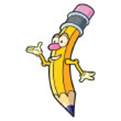  stroić się w cudze piórka- podawać się za kogoś innego28.05.2018- 01.06.2018„Związki frazeologiczne pochodzące z literatury”  ostatni Mohikanin- osoba będąca ostatnim przedstawicielem
          jakiejś grupy, pielęgnująca ginące już tradycje dantejskie sceny – wydarzenia wstrząsające, budzące grozę  tajemnica Poliszynela- rzekoma tajemnica, o której wszyscy 
        (w danej społeczności) wiedzą, lecz nikt o niej głośno nie mówi04.06.2018- 08.06.2018„Związki frazeologiczne związane z rycerstwem”  kruszyć kopie- walczyć o coś zawzięcie, występować w czyjejś
         obronie, usilnie starać się o coś, spierać się o coś  rzucić komuś rękawicę pod nogi- rzucić komuś wyzwanie, 
         np. do rywalizacji zdobywać ostrogi- zdobywać doświadczenie, pozycję, osiągać coś 
        w jakimś zawodzie11.06.2018- 15.06.2018„Związki frazeologiczne związane z rycerstwem”  wysadzić kogoś z siodła-pozbawić kogoś przywilejów, pozycji,
         wpływów; strącic kogoś z zajmowanego stanowiska podjąć rekawicę- podjąć wyzwanie rzucone przez kogoś; 
         przystąpić do rywalizacji  wstąpić w szranki- przystąpić do działania w jakiejś
         dziedzinieWakacje!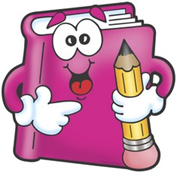 Do zobaczenia jesienią!
                       Frazeologia
                                                                      